Фотоотчет Лето 2019Воспитатель: Копытова Т.И.АвгустТема третьей недели (19.08. – 23.08.) «Мир праздника».Чтение художественной литературы: русских народных сказок по выбору детей.Цель: воспитывать умение слушать сказки, рассказы, стихи; запоминать небольшие стихи; вызвать интерес к произведениям. Способствовать формированию умений понимать смысл произведений и отвечать на вопросы по содержанию. Расширять и активизировать словарный запас детей, развивать слуховую и зрительную память, внимание, воображение.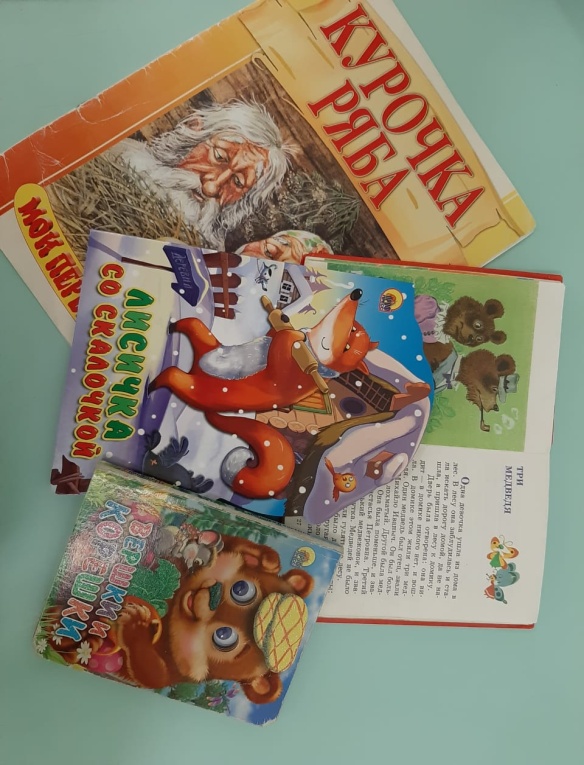 Подвижные игры: «Пузырь», «Мыши водят хоровод», «Карусель», «Каравай».Цель: развивать умение детей ориентироваться в пространстве, двигательную активность; воспитывать интерес к подвижным играм. Способствовать соблюдению правил игры, создать положительный эмоциональный настрой.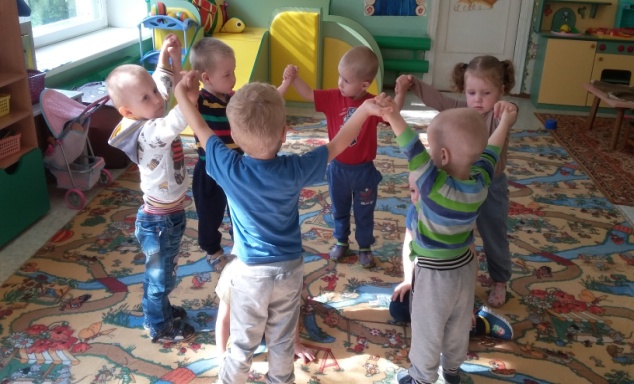 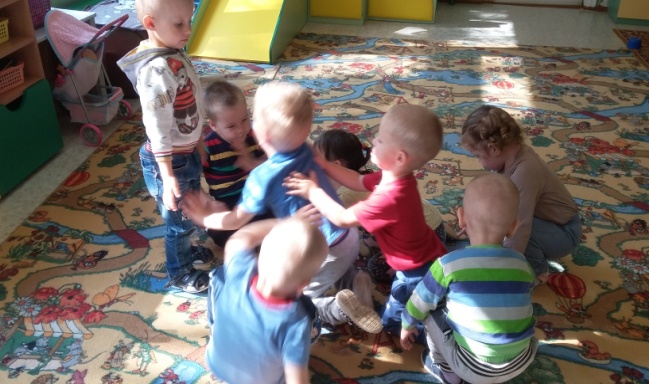 Сюжетно – ролевые игры: «Семья», «Детский сад».Цель: способствовать формированию умений объединяться в игре, развивать игровой замысел. Воспитывать интерес к совместным играм, доброжелательность.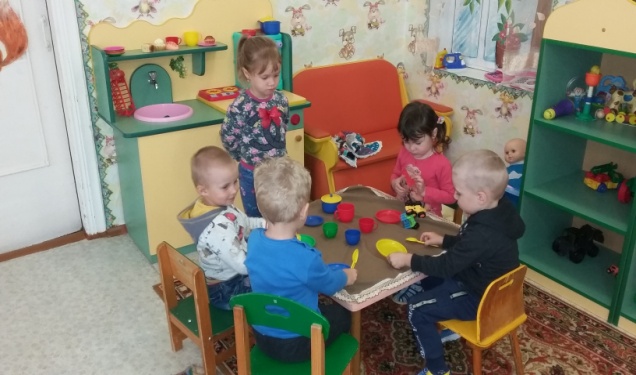 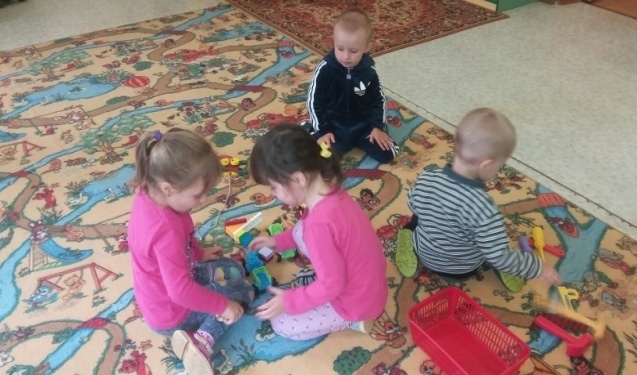 Творческая мастерская:Рисование «Зреют яблочки на яблони».Цель: закреплять умение детей рисовать дерево, передавая в рисунке его характерные особенности и образ фруктового дерева. Развивать чувство композиции, творческие способности.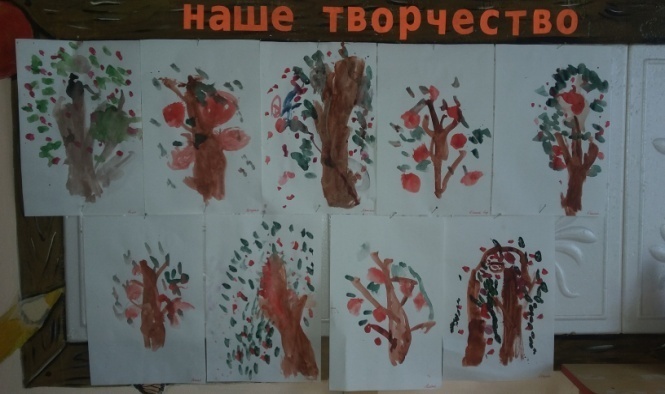 Лепка «Яблоко».Цель: продолжать вызывать у детей интерес к лепке. Способствовать закреплению знаний детей о яблоках, умений различать их по цвету. Упражнять в лепке предметов округлой формы, в раскатывании пластилина между ладонями круговыми движениями рук.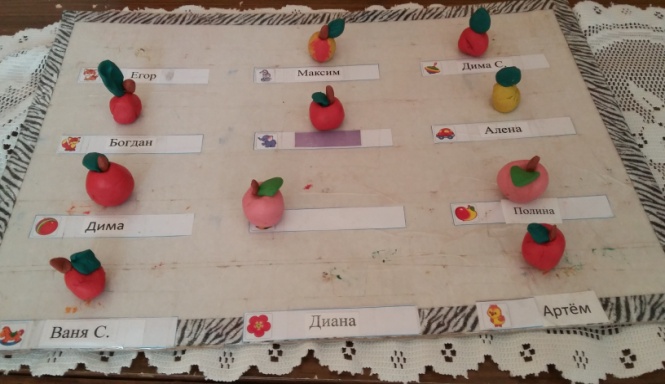 Конкурс «Яблочный спас» (изготовление поделок из яблок) 19.08.Цель: повышать заинтересованность родителей в совместной деятельности с детьми. Способствовать формированию у родителей желания принимать активное участие в жизни группы.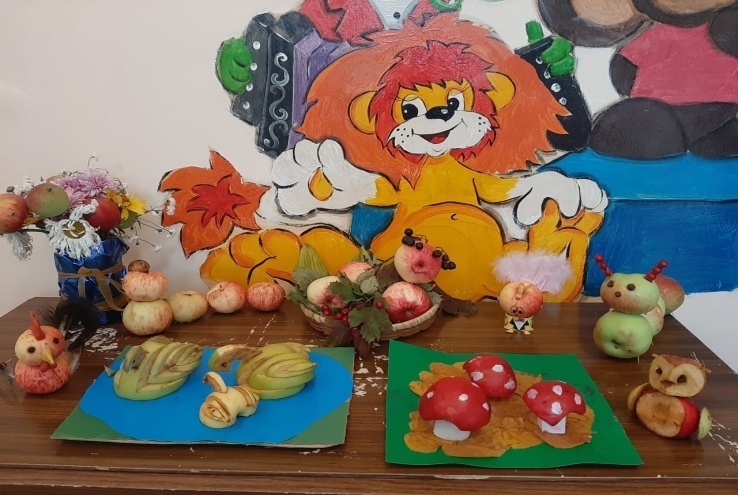 Праздники и развлечения:«Яблочный спас» (итоговое мероприятие – 19.08). Чаепитие с яблочными пирогами.Цель: приобщение детей к русским народным традициям; духовно – нравственным ценностям. Создать атмосферу праздника. Способствовать развитию двигательной активности детей.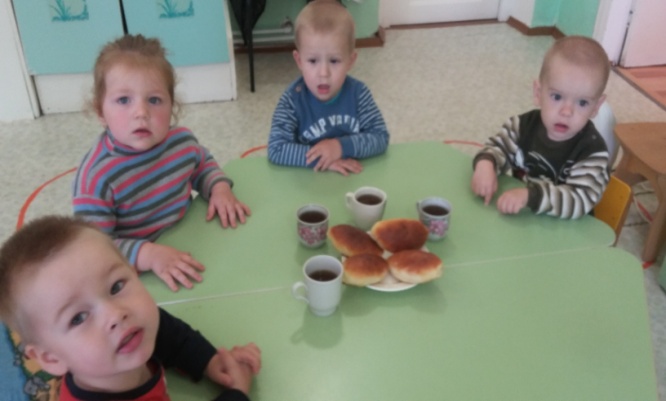 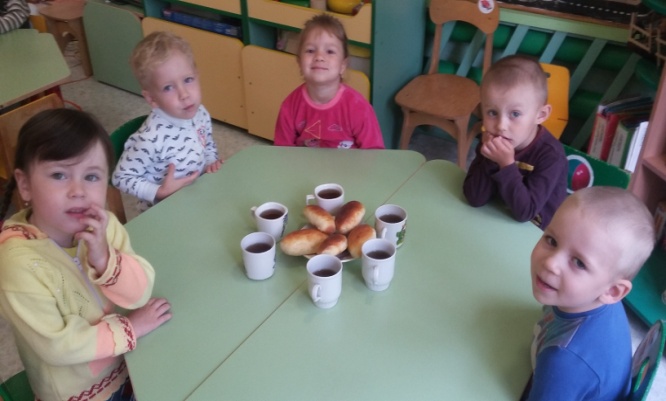 